Chip back potential is the level which bulk silicon is maintained by on-chip connection, or it is the level to which the chip back must be connected when specifically stated below. If no potential is given the chip back should be isolated.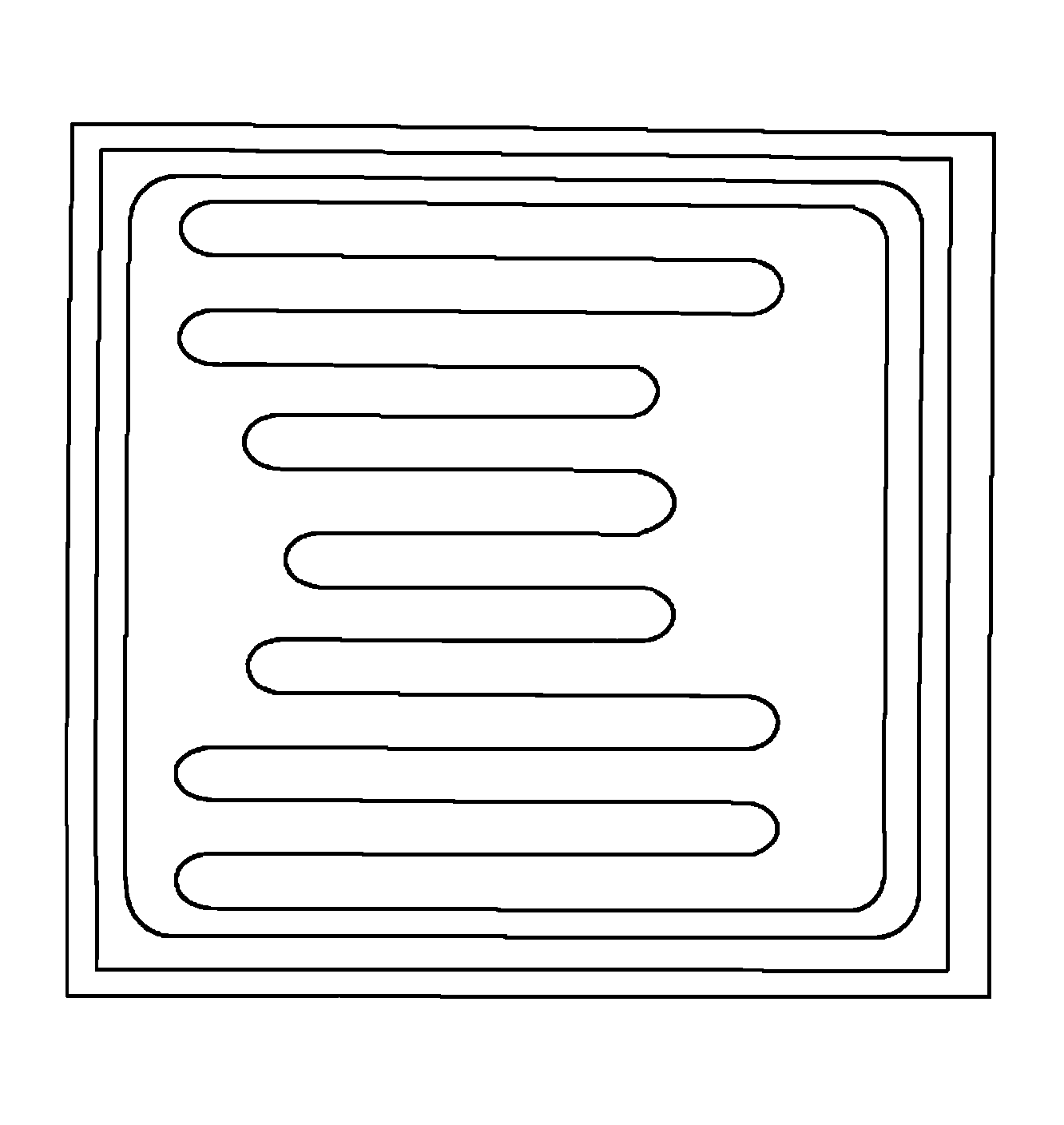 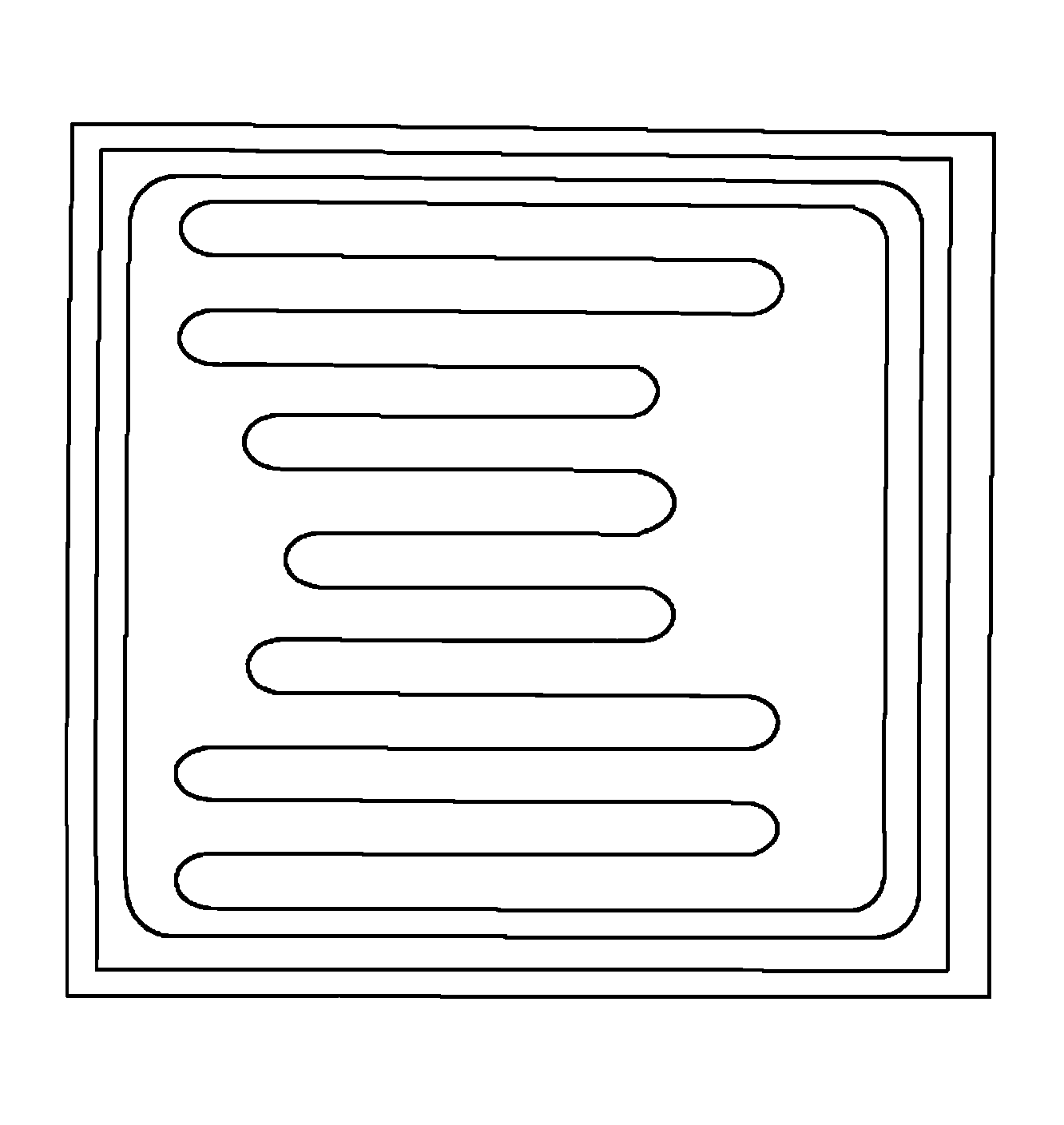 Top Material: AlBackside Material: TiNiAgBond Pad Size: .004” min.Backside Potential: CollectorMask Ref: AD07APPROVED BY: DK 			DIE SIZE .097” X .097”  	                   DATE:  3/25/16 MFG: ON SEMI 	 	                      THICKNESS  .013”	           P/N: MJEC15028 / 15029DG 10.1.2Rev B, 7/19/02